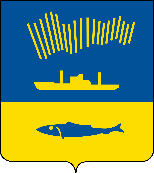 АДМИНИСТРАЦИЯ ГОРОДА МУРМАНСКАП О С Т А Н О В Л Е Н И Е 22.09.2020                                                                                                          № 2194В связи с организационно-штатными изменениями п о с т а н о в л я ю: 1. Внести в приложение к постановлению администрации города Мурманска от 28.10.2019 № 3550 «Об утверждении состава проектного комитета города Мурманска» (в ред. постановлений от 16.01.2020 № 57, 
от 08.04.2020 № 945) следующие изменения:1.1. Исключить из состава проектного комитета города Мурманска 
(далее – проектный комитет) Кошелеву Людмилу Николаевну.1.2. Включить в состав проектного комитета Смирнову Наталью Петровну – председателя комитета по охране здоровья администрации города Мурманска – членом проектного комитета.1.3. Определить, что при невозможности участия в работе членов проектного комитета производится замена:– Варича Андрея Сергеевича – Полуяновой Натальей Андреевной – начальником отдела инвестиций Министерства инвестиций, развития предпринимательства и рыбного хозяйства Мурманской области 
(по согласованию);– Смирновой Натальи Петровны – Ефимовой Татьяной Сергеевной – консультантом комитета по охране здоровья администрации города Мурманска.1.4. Слова:исключить.         1.5. Слова:заменить словами:1.6. Слова:заменить словами:2. Отделу информационно-технического обеспечения и защиты информации администрации города Мурманска (Кузьмин А.Н.) разместить настоящее постановление на официальном сайте администрации города Мурманска в сети Интернет.3. Редакции газеты «Вечерний Мурманск» (Хабаров В.А.) опубликовать настоящее постановление.4. Настоящее постановление вступает в силу со дня подписания.5. Контроль за выполнением настоящего постановления возложить на заместителя главы администрации города Мурманска Синякаева Р.Р.Глава администрации города Мурманска                                                                                 Е.В. Никора«Канаш Ирины Степановны–Парской Ириной Витальевной–заместителем председателя комитета по экономическому развитию администрации города Мурманска»;«Кошелевой Людмилы Николаевны–Смирновой Натальей Петровной–начальником отдела по обеспечению деятельности комитета по охране здоровья администрации города Мурманска»«Поповой Анны Фёдоровны–Ашутовой Татьяной Вячеславовной–директором института креативных индустрий и предпринимательства Федерального государственного бюджетного образовательного учреждения высшего образования «Мурманский арктический государственный университет» 
(по согласованию)»«Поповой Анны Фёдоровны–Белевских Татьяной Васильевной–заведующей кафедрой сервиса 
и туризма федерального государственного бюджетного образовательного учреждения высшего образования «Мурманский арктический государственный университет» (по согласованию)».«Федорова Антона Владимировича–Галкиным Алексеем Александровичем–заместителем генерального директора – директором департамента государственно-частного партнерства АО «Корпорация развития Мурманской области» (по согласованию)–Шутовым Александром Леонидовичем–заместителем генерального директора – директором департамента сопровождения инвестиционных проектов АО «Корпорация развития Мурманской области» (по согласованию)»«Федорова Антона Владимировича–Медведем Виктором Николаевичем–заместителем генерального директора, директором Департамента государственно-частного партнерства АО «Корпорация развития Мурманской области» (по согласованию)».